07-10-2021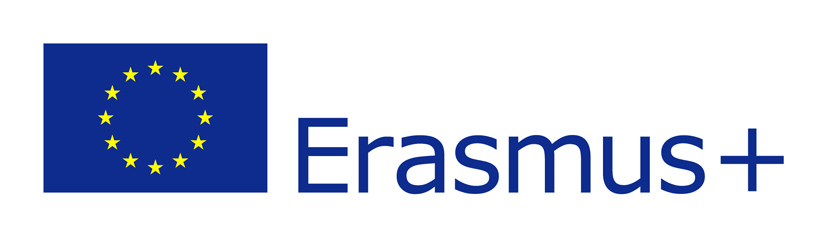 Liste des participants projets de Partenariats (Action clé 2)Ajoutez des lignes si nécessaireNom et référence du projet :………………………Lieu de l’activité………………………Nom, type et référence d’activité (réunion transnationale, événement multiplicateur, activité de formation) : ………………………Dates de l’activité………………………N°Nom, prénomNom de l’organisme d’envoiVille et pays de l’organisme d’envoiSignatureEmailNom de l’organisation d’accueilNom, prénom du représentant légal ou de la personne de contactDate et signature du représentant légal ou de la personne de contact